АННОТАЦИЯ РАБОЧИХ ПРОГРАММ ДИСЦИПЛИН УЧЕБНОГО ПЛАНА ПО СПЕЦИАЛЬНОСТИ  «Инфекционные болезни» 31.08.35 Аннотация рабочей программы дисциплины«Нейроинфекции»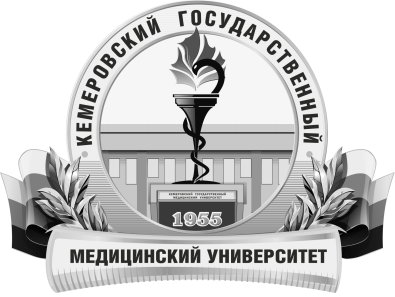 КЕМЕРОВСКИЙ ГОСУДАРСТВЕННЫЙ МЕДИЦИНСКИЙ УНИВЕРСИТЕТКафедра инфекционных болезнейТрудоемкостьв часах / ЗЕ72/2Цель изучения дисциплиныПодготовка квалифицированного врача-специалиста, обладающего системой профессиональных компетенций, готового к профессиональной деятельности в области общей и частной инфектологии -  нейроинфекций, приципов их диагностики, лечения и профилактики.  Место дисциплины в учебном планеБ 1.В Вариативная частьБ 1.В. ДВ Дисциплины по выбору«Инфекционные болезни», «патология» «Инфекционные болезни», «инфекционные болезни в педиатрии»ПК-1, ПК- 2, ПК- 5, ПК-6, ПК- 8Изучаемые темыРаздел 1. Анатомо-физиологические особенности нервной системы. Особенности обследования больных, диагностика и организация лечения с нейроинфекциями.1. Анатомо-физиологические особенности нервной системы. Клиническое обследование пациента с нейроинфекцией; лабораторная диагностика нейроинфекций; организация леченияРаздел 2. Серозные менингиты. 2. Серозные менингиты: этиология, патогенез, клиническая картина, диагностика, дифференциальный диагноз, лечение, профилактика, диспансеризацияРаздел 3. Гнойные менингиты. 3. Гнойные менингиты: этиология, патогенез, клиническая картина, диагностика, дифференциальный диагноз, лечение, профилактика, диспансеризацияРаздел 4. Клещевой энцефалит4. Клещевой энцефалит: этиология, патогенез, клинические формы, диагностика, дифференциальная диагностика, лечение, профилактика, диспанеризация.Виды учебной работыКонтактная работа обучающихся с преподавателемАудиторная (виды):- лекции;- практические занятия.Внеаудиторная (виды): - консультации.Самостоятельная работа- устная;- письменная;- практическая.Форма промежуточного контроляЗачет